HARMONOGRAM ZBIÓRKI WORKÓWUwaga: W przypadku gdy odbiór odpadów wg harmonogramu przypada w dniu świątecznym, odpady zostaną odebrane w najbliższą sobotę, następującą po tym dniu.W dniu zbiórki, uprzejmie prosimy o wystawienie worków w widocznym miejscu, przed posesją, o godz. 06:00 rano.GMINA  PRZELEWICE– odbiór workówGMINA  PRZELEWICE– odbiór workówGMINA  PRZELEWICE– odbiór workówGMINA  PRZELEWICE– odbiór workówGMINA  PRZELEWICE– odbiór workówGMINA  PRZELEWICE– odbiór workówGMINA  PRZELEWICE– odbiór workówGMINA  PRZELEWICE– odbiór workówGMINA  PRZELEWICE– odbiór workówGMINA  PRZELEWICE– odbiór workówMiejscowościDzień odbioruDzień odbioruDataDataDataDataDataDataDataCZWARTKICZWARTKISierpieńSierpieńWrzesieńWrzesieńPaździernikListopadGrudzieńCZWARTKICZWARTKI01,17,29.08.1301,17,29.08.1312,26.09.1312,26.09.1310,24.10.1307,21.11.1305,19.12.13PrzywodzieCZWARTKICZWARTKI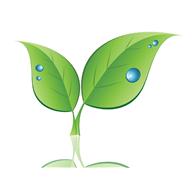 KarskoCZWARTKICZWARTKIŻukówCZWARTKICZWARTKIUkiernicaCZWARTKICZWARTKILubiatowoCZWARTKICZWARTKIOćwiekaCZWARTKICZWARTKIKlukiCZWARTKICZWARTKIKosinCZWARTKICZWARTKIMyśliborkiCZWARTKICZWARTKIByliceCZWARTKICZWARTKIŚlazowoCZWARTKICZWARTKIKłodzinoCZWARTKICZWARTKIPIĄTKISierpieńSierpieńWrzesieńWrzesieńPaździernikPaździernikListopadGrudzieńPIĄTKI02,16,30.08.1302,16,30.08.1313,27.09.1313,27.09.1311,25.10.1311,25.10.1308,22.11.1306,20.12.13PrzelewicePIĄTKITopolinekPIĄTKILucinPIĄTKIJesionowoPIĄTKIRadlicePIĄTKIRutnicaPIĄTKILaskowoPIĄTKIWołdowoPIĄTKIGardziecPIĄTKIPłońskoPIĄTKIRosinyPIĄTKICzartowoPIĄTKI